Во исполнение постановления администрации Усть - Абаканского района от 11.12.2023 №1544-п «О введении режима «Чрезвычайной ситуации на территории Усть - Абаканского района», в целях незамедлительного реагирования на заявления, сообщения граждан об отключениях подачи электроэнергии в домовладения из-за многочисленных аварий на объектах электроэнергетики, а также для оказания помощи дежурным сменам ЕДДС администрации Усть - Абаканского района, в условиях режима «Чрезвычайной ситуации», руководствуясь статьей 66 Устава муниципального образования Усть - Абаканский район:Создать муниципальный колл-центр для дистанционного приема сообщений, обращений жителей Усть - Абаканского района о фактах отключения подачи электроэнергии в домовладения и незамедлительной их передачи в ЕДДС администрации Усть - Абаканского района для немедленного реагирования аварийных служб, а также информирования граждан о праве получения единовременной материальной помощи и финансовой помощи в связи с утратой ими имущества первой необходимости из резервного фонда Правительства Республики Хакасия, гражданам пострадавшим в результате чрезвычайной ситуации (далее – ЧС), в соответствии с Порядком предоставления бюджетных средств из резервного фонда Правительства Республики Хакасия по предупреждению и ликвидации ЧС и последствий стихийных бедствий, утвержденного постановлением Правительства Республики Хакасия от 09.08.2012 № 525 «О Порядке предоставления бюджетных средств из резервного фонда Правительства Республики Хакасия по предупреждению и ликвидации чрезвычайных ситуаций и последствий стихийных бедствий и признании утратившими силу некоторых постановлений Правительства Республики Хакасия».2. Определить местонахождение колл-центра на базе МБУ «Дом культуры    им. Ю.А.Гагарина», находящегося по адресу рп. Усть-Абакан, ул. 30 лет Победы, 6 А с режимом работы с 08-00 до 20-00 с понедельника по пятницу (кроме праздничных дней), выходные дни суббота, воскресенье.3. Определить руководителем колл-центра Гудкову Екатерину Владимировну - руководителя Управления культуры, молодежной политики, спорта и туризма администрации Усть-Абаканского района.4. Руководителю колл-центра Гудковой Е.В.:4.1. Подготовить помещение на базе МБУ «Дом культуры им. Ю.А.Гагарина» для работы колл-центра. 4.2. Определить работников колл-центра из числа сотрудников подведомственных учреждений.4.3. Организовать начало  работы колл-центра с 11.12.2023 года. 4.4. Обеспечить:4.4.1. Работников колл-центра необходимой мебелью, оргтехникой и канцелярскими принадлежностями.4.4.2. Дистанционный прием сообщений, обращений жителей Усть-Абаканского района о фактах отключения подачи электроэнергии в домовладения и незамедлительной их передачи ЕДДС администрации Усть-Абаканского района для немедленного реагирования аварийных служб.4.4.3. Информирование граждан о праве получения единовременной материальной помощи и финансовой помощи в связи с утратой ими имущества первой необходимости из резервного фонда Правительства Республики Хакасия гражданам, пострадавшим в результате ЧС, в соответствии с Порядком предоставления бюджетных средств из резервного фонда Правительства Республики Хакасия по предупреждению и ликвидации ЧС и последствий стихийных бедствий, утвержденного постановлением Правительства Республики Хакасия от 09.08.2012    № 525.4.4.4. Оказание помощи гражданам в подготовке заявления о единовременной  материальной помощи и финансовой помощи в связи с утратой ими имущества первой необходимости из резервного фонда Правительства Республики Хакасия, передаче информации в ЕДДС администрации Усть - Абаканского района о заявителе с указанием его фамилии, имени и отчества, места жительства и номера телефона.5. Начальнику отдела по ГО и ЧС администрации Усть - Абаканского района Гнеденкову И.А.:5.1. Подготовить инструкцию обязанностей работников колл-центра.5.2. Организовать ежедневный инструктаж работников колл-центра по исполнению обязанностей.5.3. Предоставить работникам колл-центра необходимые справочные материалы.5.4. Обеспечить непрерывную передачу информации принятой колл-центром, в ЕДДС администрации Усть - Абаканского района.6. Утвердить регламент функционирования муниципального колл-центра (приложение).7. Контроль за исполнением настоящего распоряжения возложить на заместителя Главы администрации Усть-Абаканского района по социальным вопросам – Федорову О.А.Глава Усть - Абаканского района                                                                   Е.В. ЕгороваРегламент муниципального колл-центра для дистанционногоI. Общие положения1.1. Настоящий регламент представляет организацию работы муниципального колл-центра для дистанционного приема сообщений, обращений населения по вопросам связанным с чрезвычайной ситуацией в Усть - Абаканском районе (далее колл-центр) и определяет условия, порядок его функционирования.1.2. Колл-центр создается для сбора информации по вопросам, связанным с чрезвычайной ситуацией в Усть - Абаканском районе из-за многочисленных аварий на объектах электроэнергетики и установившихся морозов.II. Задачи и функции работы колл-центра Основные задачи:1. Сбор информации об отключениях электроэнергии, пожарах, других происшествиях и незамедлительной ее передачи в ЕДДС администрации Усть - Абаканского района для организации реагирования аварийных и спасательных служб;2. Сбор, обработка и анализ полученных данных с  оказанием консультативной помощи гражданам по вопросам получения единовременной материальной помощи и финансовой помощи в связи с утратой ими имущества первой необходимости из резервного фонда Правительства Республики Хакасия гражданам, пострадавшим в результате ЧС, в соответствии с Порядком предоставления бюджетных средств из резервного фонда Правительства Республики Хакасия по предупреждению и ликвидации ЧС и последствий стихийных бедствий, утвержденного постановлением Правительства Республики Хакасия от 09.08.2012  № 525. 4. Оказание помощи гражданам в подготовке заявления о единовременной  материальной помощи и финансовой помощи в связи с утратой ими имущества первой необходимости из резервного фонда Правительства Республики Хакасия, передаче информации в соответствующую комиссию МО о заявителе с указанием его фамилии, имени  и отчества, места жительства и номера телефона.Управделами администрации						           О.В. Лемытская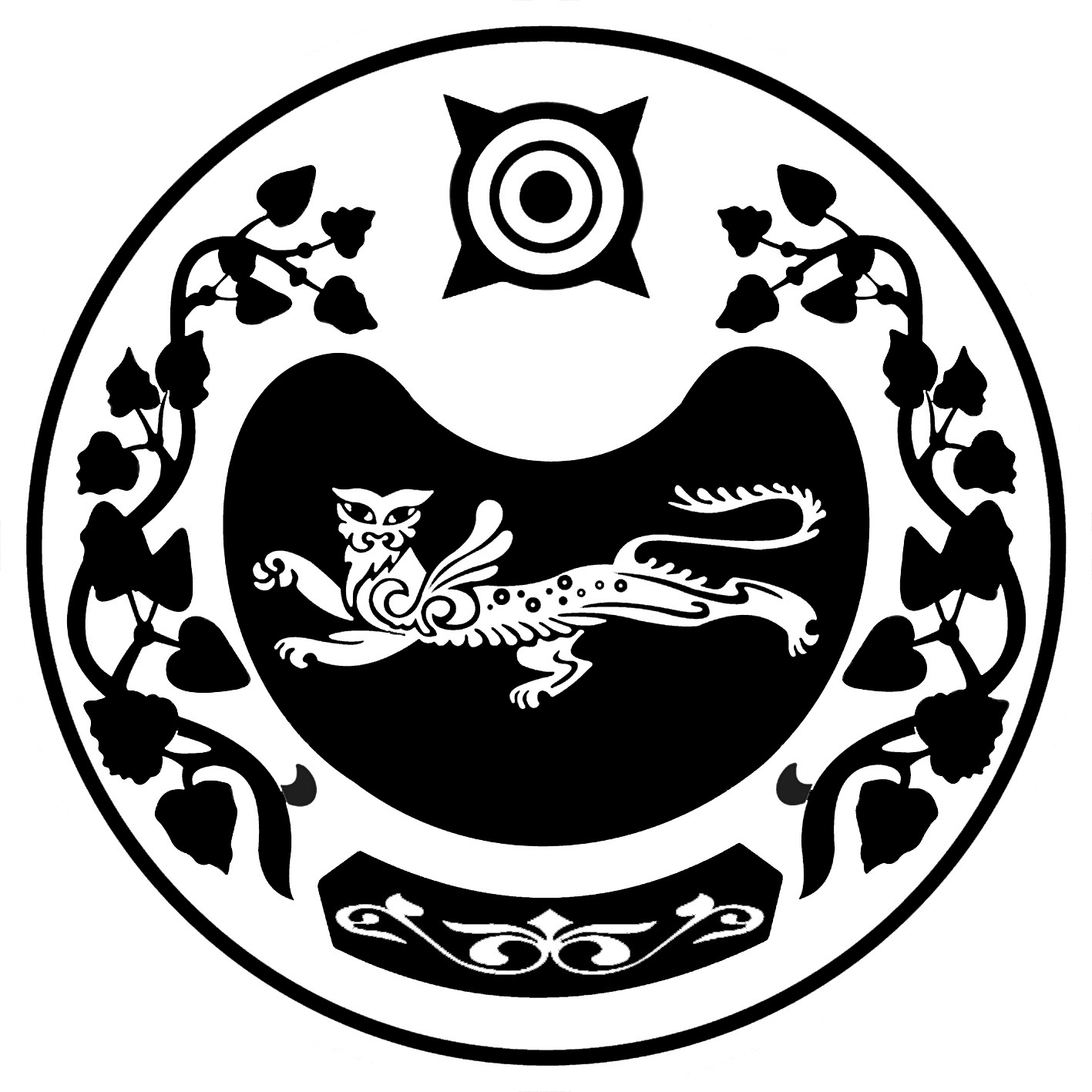 РОССИЯ ФЕДЕРАЦИЯЗЫХАКАС РЕСПУБЛИКАЗЫАFБАН ПИЛТIРIАЙМАFЫНЫH УСТАF-ПАСТААРОССИЙСКАЯ ФЕДЕРАЦИЯРЕСПУБЛИКА ХАКАСИЯАДМИНИСТРАЦИЯУСТЬ-АБАКАНСКОГО РАЙОНАРАСПОРЯЖЕНИЕот 11.12.2023 г   № 256 - р рп. Усть-АбаканРАСПОРЯЖЕНИЕот 11.12.2023 г   № 256 - р рп. Усть-АбаканО создании муниципального колл - центра для приема сообщений, обращений населения и передачи их в ЕДДС администрации Усть - Абаканского района, информирования граждан о праве получения единовременной материальной помощи и финансовой помощи в связи с утратой ими имущества первой необходимости из резервного фонда Правительства Республики ХакасияПриложениеУТВЕРЖДЕНраспоряжением администрации Усть - Абаканского районаот 11.12.2023 № 256 - рприема сообщений, обращений населения и передачи их в ЕДДС администрации Усть-Абаканского района